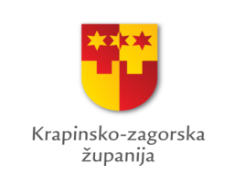 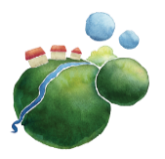 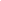 Krapinsko-zagorska županijaJavni poziv za dodjelu trogodišnje financijske potpore za program centra za mlade Krapinsko-zagorske županijeObrazac za prijavu programaDatum objave Javnog poziva: 10. veljače 2022.Rok za dostavu prijava na Javni poziv: 14. ožujka 2022.Naziv programa:___________________________________________Prijavitelj programa: ___________________________________________UVODNE NAPOMENEPoštovani/e, u nastavku se nalazi obrazac za prijavu Vašeg programa koji će se provoditi u narednom trogodišnjem razdoblju. Obrazac se sastoji od tri dijela:Dio – osnovni podatci o podnositelju prijave programa;Dio – osnovni podatci o programu;Dio – kontrolna lista.Molimo Vas da prije popunjavanja Obrasca pažljivo pročitate Upute za prijavitelje te tekst Javnog poziva kako biste što ispravnije popunili obrazac. Dijelovi označeni ovako odnose se na upute koje će Vam pomoći pri ispunjavanju i usmjeravaju Vas na sadržaj koji se traži u pojedinom poglavlju. Navedeni tekst možete izbrisati. Molimo Vas da ostale dijelove obrasca koji nisu označeni ovako ne mijenjate na bilo koji način i ne brišete dijelove obrasca. Dodatne napomene: Obrazac popunite pomoću računala;Odgovorite na sva pitanja iz ovog Obrasca;Ukoliko se neko pitanje ne odnosi na vašu prijavu, stavite naznaku „nije primjenjivo“;Po potrebi proširite polja koliko je potrebno;Pažljivo pogledajte mjesta označena za potpis i pečat prijavitelja programa te vlastoručni potpis voditelja programa te osigurajte da su navedena polja ispravno popunjena;Ispravnost svoje prijave prije predaje programa provjerite pomoću Kontrolne liste.Izrazi koji se koriste u ovom Obrascu, a imaju rodno značenje, koriste se neutralno i odnose se jednako na muški i ženski rod.OSNOVNI PODATCI O PODNOSITELJU PRIJAVE PROGRAMAPODATCI O PROGRAMUOVJERA OBRASCAJa, dolje potpisani/potpisana, pod materijalnom i kaznenom odgovornošću dajem izjavu da su podatci iskazani u ovom obrascu točni.KONTROLNA LISTAProvjerite jeste li ispravno popunili prijavu i priložili potrebnu dokumentaciju uz ovaj Obrazac. Označite tvrdnju koja se odnosi na Vašu prijavu (stavite „X“ u kućicu DA/NE ili N/P ako nije primjenjivo na Vašu udrugu). Ovaj dio prijave može biti popunjen rukom, označene kućice plavom kemijskom olovkom. Popunjavanje Kontrolne liste nije obvezno, no savjetujemo da Kontrolnu listu popunite nakon što kompletirate prijavu, a prije slanja prijave, kako biste provjerili i utvrdili ispravnost.Obrazac A21.Naziv udrugeNaziv udrugeNaziv udruge2.Skraćeni naziv udrugeSkraćeni naziv udrugeSkraćeni naziv udruge3.Sjedište i adresaSjedište i adresaSjedište i adresa4.Sjedište i poštanski brojSjedište i poštanski brojSjedište i poštanski broj5.Ime i prezime osobe ovlaštene za zastupanje Ime i prezime osobe ovlaštene za zastupanje Ime i prezime osobe ovlaštene za zastupanje 6.Dužnost koju ovlaštena osoba iz točke 5. obavlja u udruziDužnost koju ovlaštena osoba iz točke 5. obavlja u udruziDužnost koju ovlaštena osoba iz točke 5. obavlja u udruzi7.TelefonTelefonTelefon8.E-mail adresaE-mail adresaE-mail adresa9.Internet stranicaInternet stranicaInternet stranica10.Datum i godina upisa udruge u registar udrugaDatum i godina upisa udruge u registar udrugaDatum i godina upisa udruge u registar udruga11.Registrirana kod:Registrirana kod:Registrirana kod:12.OIB (osobni identifikacijski broj)OIB (osobni identifikacijski broj)OIB (osobni identifikacijski broj)13.RNO (broj u Registru neprofitnih organizacija)RNO (broj u Registru neprofitnih organizacija)RNO (broj u Registru neprofitnih organizacija)14.IBAN broj žiro računa udruge i naziv bankeIBAN broj žiro računa udruge i naziv bankeIBAN broj žiro računa udruge i naziv bankeDJELATNOST UDRUGEDJELATNOST UDRUGEDJELATNOST UDRUGEDJELATNOST UDRUGEDJELATNOST UDRUGEDJELATNOST UDRUGEDJELATNOST UDRUGEDJELATNOST UDRUGE15.Ciljevi osnivanja, sukladno statutuCiljevi osnivanja, sukladno statutuCiljevi osnivanja, sukladno statutu15.A.Svrha i područje djelovanja udruge Svrha i područje djelovanja udruge Svrha i područje djelovanja udruge 15.B.Djelatnost(i) udruge, sukladno statutuDjelatnost(i) udruge, sukladno statutuDjelatnost(i) udruge, sukladno statutu16.Ukupan broj članova/icaUkupan broj članova/icaUkupan broj članova/ica16.A.Od toga:Od toga:Od toga:Fizičkih osobaPravnih osoba16.B.Udruga je savez ili zajednica udrugaUdruga je savez ili zajednica udrugaUdruga je savez ili zajednica udrugaDA (Označite s X)NE (Označite s X)17.Udio volonterskog rada u udruziUdio volonterskog rada u udruziUdio volonterskog rada u udruzi17.A.Broj volontera/ki u 2021. godiniBroj volontera/ki u 2021. godiniBroj volontera/ki u 2021. godini18.Podnosite li izvješće o volontiranju Ministarstvu rada, mirovinskog sustava, obitelji i socijalne politike– za evidenciju o volontiranju za područje RHPodnosite li izvješće o volontiranju Ministarstvu rada, mirovinskog sustava, obitelji i socijalne politike– za evidenciju o volontiranju za područje RHPodnosite li izvješće o volontiranju Ministarstvu rada, mirovinskog sustava, obitelji i socijalne politike– za evidenciju o volontiranju za područje RHDA (Označite s X)NE (Označite s X)19.Broj zaposlenih na dan prijave programa (upišite broj)Broj zaposlenih na dan prijave programa (upišite broj)Broj zaposlenih na dan prijave programa (upišite broj)Na određenoNa neodređeno19.A.Broj osoba koje su u 2021. godini primile naknadu drugog dohotkaBroj osoba koje su u 2021. godini primile naknadu drugog dohotkaBroj osoba koje su u 2021. godini primile naknadu drugog dohotka20.Udruga je u sustavu PDV-a (označite s X)Udruga je u sustavu PDV-a (označite s X)Udruga je u sustavu PDV-a (označite s X)DA (Označite s X)NE (Označite s X)20.A.Udruga izrađuje i javno objavljuje godišnji izvještaj o raduUdruga izrađuje i javno objavljuje godišnji izvještaj o raduUdruga izrađuje i javno objavljuje godišnji izvještaj o raduDA (Označite s X i navedite gdje objavljujeNE (Označite s X)21. Naziv tijela udruge i datum donošenja Godišnjeg plana rada udruge za 2022. godinu i Financijskog plana za 2022. godinuNaziv tijela udruge i datum donošenja Godišnjeg plana rada udruge za 2022. godinu i Financijskog plana za 2022. godinuNaziv tijela udruge i datum donošenja Godišnjeg plana rada udruge za 2022. godinu i Financijskog plana za 2022. godinuPODATCI O PRIHODIMA UDRUGE U 2021. GODINIPODATCI O PRIHODIMA UDRUGE U 2021. GODINIPODATCI O PRIHODIMA UDRUGE U 2021. GODINIPODATCI O PRIHODIMA UDRUGE U 2021. GODINIPODATCI O PRIHODIMA UDRUGE U 2021. GODINIPODATCI O PRIHODIMA UDRUGE U 2021. GODINIPODATCI O PRIHODIMA UDRUGE U 2021. GODINIPODATCI O PRIHODIMA UDRUGE U 2021. GODINI22.Ukupno ostvareni prihod udruge Ukupno ostvareni prihod udruge Ukupno ostvareni prihod udruge Ukupno ostvareni prihod udruge 22.A.Ukupan iznos potpore iz državnoga proračunaUkupan iznos potpore iz državnoga proračunaUkupan iznos potpore iz državnoga proračunaUkupan iznos potpore iz državnoga proračuna22.B.Ukupan iznos potpore iz proračuna jedinica lokalne i područne (regionalne) samoupraveUkupan iznos potpore iz proračuna jedinica lokalne i područne (regionalne) samoupraveUkupan iznos potpore iz proračuna jedinica lokalne i područne (regionalne) samoupraveUkupan iznos potpore iz proračuna jedinica lokalne i područne (regionalne) samouprave22.C.Ukupan iznos vlastitih prihoda ostvarenih obavljanjem dopuštenih djelatnostiUkupan iznos vlastitih prihoda ostvarenih obavljanjem dopuštenih djelatnostiUkupan iznos vlastitih prihoda ostvarenih obavljanjem dopuštenih djelatnostiUkupan iznos vlastitih prihoda ostvarenih obavljanjem dopuštenih djelatnosti22.D.Ukupan iznos prihoda od članarineUkupan iznos prihoda od članarineUkupan iznos prihoda od članarineUkupan iznos prihoda od članarine22.E.Ukupan iznos potpore iz donacija poslovnog sektora u RHUkupan iznos potpore iz donacija poslovnog sektora u RHUkupan iznos potpore iz donacija poslovnog sektora u RHUkupan iznos potpore iz donacija poslovnog sektora u RH22.F.Ukupan iznos potpore iz donacija građana/građanki RHUkupan iznos potpore iz donacija građana/građanki RHUkupan iznos potpore iz donacija građana/građanki RHUkupan iznos potpore iz donacija građana/građanki RH22.G.Ukupan iznos potpore iz donacija međunarodnih donatora/EU fondovaUkupan iznos potpore iz donacija međunarodnih donatora/EU fondovaUkupan iznos potpore iz donacija međunarodnih donatora/EU fondovaUkupan iznos potpore iz donacija međunarodnih donatora/EU fondovaPODATCI O PROSTORU U KOJEM UDRUGA DJELUJEPODATCI O PROSTORU U KOJEM UDRUGA DJELUJEPODATCI O PROSTORU U KOJEM UDRUGA DJELUJEPODATCI O PROSTORU U KOJEM UDRUGA DJELUJEPODATCI O PROSTORU U KOJEM UDRUGA DJELUJEPODATCI O PROSTORU U KOJEM UDRUGA DJELUJEPODATCI O PROSTORU U KOJEM UDRUGA DJELUJEPODATCI O PROSTORU U KOJEM UDRUGA DJELUJE23.Prostor grada/županije (upisati veličinu u m2 i iznos mjesečnog  najma)Prostor grada/županije (upisati veličinu u m2 i iznos mjesečnog  najma)Prostor grada/županije (upisati veličinu u m2 i iznos mjesečnog  najma)Prostor grada/županije (upisati veličinu u m2 i iznos mjesečnog  najma)24.Iznajmljeni prostor (upisati veličinu u m2 i iznos mjesečnog  najma)Iznajmljeni prostor (upisati veličinu u m2 i iznos mjesečnog  najma)Iznajmljeni prostor (upisati veličinu u m2 i iznos mjesečnog  najma)Iznajmljeni prostor (upisati veličinu u m2 i iznos mjesečnog  najma)25.Vlastiti prostor (upisati veličinu u m2)Vlastiti prostor (upisati veličinu u m2)Vlastiti prostor (upisati veličinu u m2)Vlastiti prostor (upisati veličinu u m2)Navedite podatke o  partnerskoj organizaciji ukoliko se program prijavljuje u partnerstvu: (ukoliko je potrebno dodajte nove retke)Navedite podatke o  partnerskoj organizaciji ukoliko se program prijavljuje u partnerstvu: (ukoliko je potrebno dodajte nove retke)Navedite podatke o  partnerskoj organizaciji ukoliko se program prijavljuje u partnerstvu: (ukoliko je potrebno dodajte nove retke)Navedite podatke o  partnerskoj organizaciji ukoliko se program prijavljuje u partnerstvu: (ukoliko je potrebno dodajte nove retke)Navedite podatke o  partnerskoj organizaciji ukoliko se program prijavljuje u partnerstvu: (ukoliko je potrebno dodajte nove retke)Navedite podatke o  partnerskoj organizaciji ukoliko se program prijavljuje u partnerstvu: (ukoliko je potrebno dodajte nove retke)Navedite podatke o  partnerskoj organizaciji ukoliko se program prijavljuje u partnerstvu: (ukoliko je potrebno dodajte nove retke)Navedite podatke o  partnerskoj organizaciji ukoliko se program prijavljuje u partnerstvu: (ukoliko je potrebno dodajte nove retke)1. PARTNERSKA ORGANIZACIJA (po potrebi dodati retke za više partnera)1. PARTNERSKA ORGANIZACIJA (po potrebi dodati retke za više partnera)1. PARTNERSKA ORGANIZACIJA (po potrebi dodati retke za više partnera)1. PARTNERSKA ORGANIZACIJA (po potrebi dodati retke za više partnera)1. PARTNERSKA ORGANIZACIJA (po potrebi dodati retke za više partnera)1. PARTNERSKA ORGANIZACIJA (po potrebi dodati retke za više partnera)1. PARTNERSKA ORGANIZACIJA (po potrebi dodati retke za više partnera)1. PARTNERSKA ORGANIZACIJA (po potrebi dodati retke za više partnera)1. Naziv organizacije1. Naziv organizacije1. Naziv organizacije2. Sjedište i adresa2. Sjedište i adresa2. Sjedište i adresa3. Ime i prezime osobe ovlaštene za zastupanje3. Ime i prezime osobe ovlaštene za zastupanje3. Ime i prezime osobe ovlaštene za zastupanje4. Telefon4. Telefon4. Telefon5. Mobitel5. Mobitel5. Mobitel6. E-mail adresa6. E-mail adresa6. E-mail adresa7. Internet stranica7. Internet stranica7. Internet stranica8. Datum i godina upisa u Registar udruga8. Datum i godina upisa u Registar udruga8. Datum i godina upisa u Registar udruga9. Registrirana kod: 9. Registrirana kod: 9. Registrirana kod: 10.OIB (osobni  identifikacijski broj)10.OIB (osobni  identifikacijski broj)10.OIB (osobni  identifikacijski broj)11. RNO (broj u Registru neprofitnih organizacija)11. RNO (broj u Registru neprofitnih organizacija)11. RNO (broj u Registru neprofitnih organizacija)12. Djelatnost (i) organizacije12. Djelatnost (i) organizacije12. Djelatnost (i) organizacije13. Ukupno ostvareni  prihodi u 2021. godini13. Ukupno ostvareni  prihodi u 2021. godini14. Broj zaposlenih14. Broj zaposlenih15. Broj odobrenih bespovratnih potpora u 2021. godini 15. Broj odobrenih bespovratnih potpora u 2021. godini 16. Organizacija djeluje u (označiti)16. Organizacija djeluje u (označiti)a) vlastitom prostorua) vlastitom prostorub) iznajmljenom prostorub) iznajmljenom prostoruc) prostoru općine/grada/županije/RHc) prostoru općine/grada/županije/RHOSNOVNI PODATCIOSNOVNI PODATCIOSNOVNI PODATCIOSNOVNI PODATCIOSNOVNI PODATCIOSNOVNI PODATCIOSNOVNI PODATCIOSNOVNI PODATCIOSNOVNI PODATCIOSNOVNI PODATCI1.1.Naziv programaNaziv programaNaziv programaNaziv programa2.2.Naziv partnerskih organizacija programa i ime i prezime odgovornih osoba u partnerskim organizacijama – u skladu s Izjavom o partnerstvuNaziv partnerskih organizacija programa i ime i prezime odgovornih osoba u partnerskim organizacijama – u skladu s Izjavom o partnerstvuNaziv partnerskih organizacija programa i ime i prezime odgovornih osoba u partnerskim organizacijama – u skladu s Izjavom o partnerstvuNaziv partnerskih organizacija programa i ime i prezime odgovornih osoba u partnerskim organizacijama – u skladu s Izjavom o partnerstvu3.3.Broj volontera/ki koji će sudjelovati u provedbi programaBroj volontera/ki koji će sudjelovati u provedbi programaBroj volontera/ki koji će sudjelovati u provedbi programaBroj volontera/ki koji će sudjelovati u provedbi programa4.4.Broj osoba koje planirate zaposliti na provedbi programa (novo zapošljavanje ili nastavak zapošljavanja, u skladu s Izjavom o zapošljavanju), od toga mlađih od 30 godinaAko je primjenjivo naznačiti, ako nije primjenjivo naznačiti „nije primjenjivo“Broj osoba koje planirate zaposliti na provedbi programa (novo zapošljavanje ili nastavak zapošljavanja, u skladu s Izjavom o zapošljavanju), od toga mlađih od 30 godinaAko je primjenjivo naznačiti, ako nije primjenjivo naznačiti „nije primjenjivo“Broj osoba koje planirate zaposliti na provedbi programa (novo zapošljavanje ili nastavak zapošljavanja, u skladu s Izjavom o zapošljavanju), od toga mlađih od 30 godinaAko je primjenjivo naznačiti, ako nije primjenjivo naznačiti „nije primjenjivo“Broj osoba koje planirate zaposliti na provedbi programa (novo zapošljavanje ili nastavak zapošljavanja, u skladu s Izjavom o zapošljavanju), od toga mlađih od 30 godinaAko je primjenjivo naznačiti, ako nije primjenjivo naznačiti „nije primjenjivo“FINANCIJSKA SREDSTVA PROGRAMANavedeni iznosi moraju odgovarati iznosima navedenim u Obrascu proračuna programaFINANCIJSKA SREDSTVA PROGRAMANavedeni iznosi moraju odgovarati iznosima navedenim u Obrascu proračuna programaFINANCIJSKA SREDSTVA PROGRAMANavedeni iznosi moraju odgovarati iznosima navedenim u Obrascu proračuna programaFINANCIJSKA SREDSTVA PROGRAMANavedeni iznosi moraju odgovarati iznosima navedenim u Obrascu proračuna programaFINANCIJSKA SREDSTVA PROGRAMANavedeni iznosi moraju odgovarati iznosima navedenim u Obrascu proračuna programaFINANCIJSKA SREDSTVA PROGRAMANavedeni iznosi moraju odgovarati iznosima navedenim u Obrascu proračuna programaFINANCIJSKA SREDSTVA PROGRAMANavedeni iznosi moraju odgovarati iznosima navedenim u Obrascu proračuna programaFINANCIJSKA SREDSTVA PROGRAMANavedeni iznosi moraju odgovarati iznosima navedenim u Obrascu proračuna programaFINANCIJSKA SREDSTVA PROGRAMANavedeni iznosi moraju odgovarati iznosima navedenim u Obrascu proračuna programaFINANCIJSKA SREDSTVA PROGRAMANavedeni iznosi moraju odgovarati iznosima navedenim u Obrascu proračuna programa5. 5. Ukupan iznos potrebnih sredstava za prvu godinu provedbe programa (u kunama)Ukupan iznos potrebnih sredstava za prvu godinu provedbe programa (u kunama)Ukupan iznos potrebnih sredstava za prvu godinu provedbe programa (u kunama)Ukupan iznos potrebnih sredstava za prvu godinu provedbe programa (u kunama)6.6.Iznos koji se traži od Krapinsko-zagorske županije za prvu godinu provedbe programa (u kunama)Iznos koji se traži od Krapinsko-zagorske županije za prvu godinu provedbe programa (u kunama)Iznos koji se traži od Krapinsko-zagorske županije za prvu godinu provedbe programa (u kunama)Iznos koji se traži od Krapinsko-zagorske županije za prvu godinu provedbe programa (u kunama)7.7.Ukupan iznos vlastitih sredstava kojima će se sufinancirati program u prvoj godini provedbe programa (u kunama)Ako je primjenjivo naznačiti, ako nije primjenjivo naznačiti „nije primjenjivo“Ukupan iznos vlastitih sredstava kojima će se sufinancirati program u prvoj godini provedbe programa (u kunama)Ako je primjenjivo naznačiti, ako nije primjenjivo naznačiti „nije primjenjivo“Ukupan iznos vlastitih sredstava kojima će se sufinancirati program u prvoj godini provedbe programa (u kunama)Ako je primjenjivo naznačiti, ako nije primjenjivo naznačiti „nije primjenjivo“Ukupan iznos vlastitih sredstava kojima će se sufinancirati program u prvoj godini provedbe programa (u kunama)Ako je primjenjivo naznačiti, ako nije primjenjivo naznačiti „nije primjenjivo“8.8.Ostali izvori financiranja programa (izraziti u kunama i navesti izvor) za prvu godinu provedbe programaAko je primjenjivo naznačiti, ako nije primjenjivo naznačiti „nije primjenjivo“Ostali izvori financiranja programa (izraziti u kunama i navesti izvor) za prvu godinu provedbe programaAko je primjenjivo naznačiti, ako nije primjenjivo naznačiti „nije primjenjivo“Ostali izvori financiranja programa (izraziti u kunama i navesti izvor) za prvu godinu provedbe programaAko je primjenjivo naznačiti, ako nije primjenjivo naznačiti „nije primjenjivo“Ostali izvori financiranja programa (izraziti u kunama i navesti izvor) za prvu godinu provedbe programaAko je primjenjivo naznačiti, ako nije primjenjivo naznačiti „nije primjenjivo“9.9.Ukupan iznos potrebnih sredstava za provedbu Trogodišnjeg programa (izraziti u kunama) Bez obzira na izvor financiranja.Ukupan iznos potrebnih sredstava za provedbu Trogodišnjeg programa (izraziti u kunama) Bez obzira na izvor financiranja.Ukupan iznos potrebnih sredstava za provedbu Trogodišnjeg programa (izraziti u kunama) Bez obzira na izvor financiranja.Ukupan iznos potrebnih sredstava za provedbu Trogodišnjeg programa (izraziti u kunama) Bez obzira na izvor financiranja.OSOBE ODGOVORNE ZA PROVEDBU PROGRAMAOSOBE ODGOVORNE ZA PROVEDBU PROGRAMAOSOBE ODGOVORNE ZA PROVEDBU PROGRAMAOSOBE ODGOVORNE ZA PROVEDBU PROGRAMAOSOBE ODGOVORNE ZA PROVEDBU PROGRAMAOSOBE ODGOVORNE ZA PROVEDBU PROGRAMAOSOBE ODGOVORNE ZA PROVEDBU PROGRAMAOSOBE ODGOVORNE ZA PROVEDBU PROGRAMAOSOBE ODGOVORNE ZA PROVEDBU PROGRAMAOSOBE ODGOVORNE ZA PROVEDBU PROGRAMA10.10.Ime i prezime voditelja/voditeljice (obavezno priložiti životopis)Ime i prezime voditelja/voditeljice (obavezno priložiti životopis)Ime i prezime voditelja/voditeljice (obavezno priložiti životopis)Ime i prezime voditelja/voditeljice (obavezno priložiti životopis)OPIS PROGRAMAOPIS PROGRAMAOPIS PROGRAMAOPIS PROGRAMAOPIS PROGRAMAOPIS PROGRAMAOPIS PROGRAMAOPIS PROGRAMAOPIS PROGRAMAOPIS PROGRAMA11.11.Opišite na koji je način povezana djelatnost udruge i prijavljeni programOpišite na koji je način povezana djelatnost udruge i prijavljeni programOpišite na koji je način povezana djelatnost udruge i prijavljeni programOpišite na koji je način povezana djelatnost udruge i prijavljeni programOpišite na koji je način povezana djelatnost udruge i prijavljeni programOpišite na koji je način povezana djelatnost udruge i prijavljeni programOpišite na koji je način povezana djelatnost udruge i prijavljeni programOpišite na koji je način povezana djelatnost udruge i prijavljeni program12.12.Opis ciljane skupine Ciljane skupine su one skupine koje će direktno biti obuhvaćene ovim programom – npr. uključene u radionice, provođenje aktivnosti i sl. Ciljane skupine nužno je opisati obzirom na osobine, probleme i potrebe, geografski ih locirati (program se provodi na području KZŽ!) te je potrebno navesti minimalan broj osoba koje će biti uključene u aktivnosti (npr. 200 sudionika ukupno). Na koji način će se doći do pripadnika ciljanih skupina? Na koji će način biti obuhvaćene programom? Opis ciljane skupine Ciljane skupine su one skupine koje će direktno biti obuhvaćene ovim programom – npr. uključene u radionice, provođenje aktivnosti i sl. Ciljane skupine nužno je opisati obzirom na osobine, probleme i potrebe, geografski ih locirati (program se provodi na području KZŽ!) te je potrebno navesti minimalan broj osoba koje će biti uključene u aktivnosti (npr. 200 sudionika ukupno). Na koji način će se doći do pripadnika ciljanih skupina? Na koji će način biti obuhvaćene programom? Opis ciljane skupine Ciljane skupine su one skupine koje će direktno biti obuhvaćene ovim programom – npr. uključene u radionice, provođenje aktivnosti i sl. Ciljane skupine nužno je opisati obzirom na osobine, probleme i potrebe, geografski ih locirati (program se provodi na području KZŽ!) te je potrebno navesti minimalan broj osoba koje će biti uključene u aktivnosti (npr. 200 sudionika ukupno). Na koji način će se doći do pripadnika ciljanih skupina? Na koji će način biti obuhvaćene programom? Opis ciljane skupine Ciljane skupine su one skupine koje će direktno biti obuhvaćene ovim programom – npr. uključene u radionice, provođenje aktivnosti i sl. Ciljane skupine nužno je opisati obzirom na osobine, probleme i potrebe, geografski ih locirati (program se provodi na području KZŽ!) te je potrebno navesti minimalan broj osoba koje će biti uključene u aktivnosti (npr. 200 sudionika ukupno). Na koji način će se doći do pripadnika ciljanih skupina? Na koji će način biti obuhvaćene programom? Opis ciljane skupine Ciljane skupine su one skupine koje će direktno biti obuhvaćene ovim programom – npr. uključene u radionice, provođenje aktivnosti i sl. Ciljane skupine nužno je opisati obzirom na osobine, probleme i potrebe, geografski ih locirati (program se provodi na području KZŽ!) te je potrebno navesti minimalan broj osoba koje će biti uključene u aktivnosti (npr. 200 sudionika ukupno). Na koji način će se doći do pripadnika ciljanih skupina? Na koji će način biti obuhvaćene programom? Opis ciljane skupine Ciljane skupine su one skupine koje će direktno biti obuhvaćene ovim programom – npr. uključene u radionice, provođenje aktivnosti i sl. Ciljane skupine nužno je opisati obzirom na osobine, probleme i potrebe, geografski ih locirati (program se provodi na području KZŽ!) te je potrebno navesti minimalan broj osoba koje će biti uključene u aktivnosti (npr. 200 sudionika ukupno). Na koji način će se doći do pripadnika ciljanih skupina? Na koji će način biti obuhvaćene programom? Opis ciljane skupine Ciljane skupine su one skupine koje će direktno biti obuhvaćene ovim programom – npr. uključene u radionice, provođenje aktivnosti i sl. Ciljane skupine nužno je opisati obzirom na osobine, probleme i potrebe, geografski ih locirati (program se provodi na području KZŽ!) te je potrebno navesti minimalan broj osoba koje će biti uključene u aktivnosti (npr. 200 sudionika ukupno). Na koji način će se doći do pripadnika ciljanih skupina? Na koji će način biti obuhvaćene programom? Opis ciljane skupine Ciljane skupine su one skupine koje će direktno biti obuhvaćene ovim programom – npr. uključene u radionice, provođenje aktivnosti i sl. Ciljane skupine nužno je opisati obzirom na osobine, probleme i potrebe, geografski ih locirati (program se provodi na području KZŽ!) te je potrebno navesti minimalan broj osoba koje će biti uključene u aktivnosti (npr. 200 sudionika ukupno). Na koji način će se doći do pripadnika ciljanih skupina? Na koji će način biti obuhvaćene programom? 13. 13.  Krajnji korisnici programa Krajnji korisnici programa su pojedinci, skupine, organizacije koje nisu izravno uključene u provedbu programa, već on na njih ima posredan utjecaj. Na koji način će program na njih utjecati?  Krajnji korisnici programa Krajnji korisnici programa su pojedinci, skupine, organizacije koje nisu izravno uključene u provedbu programa, već on na njih ima posredan utjecaj. Na koji način će program na njih utjecati?  Krajnji korisnici programa Krajnji korisnici programa su pojedinci, skupine, organizacije koje nisu izravno uključene u provedbu programa, već on na njih ima posredan utjecaj. Na koji način će program na njih utjecati?  Krajnji korisnici programa Krajnji korisnici programa su pojedinci, skupine, organizacije koje nisu izravno uključene u provedbu programa, već on na njih ima posredan utjecaj. Na koji način će program na njih utjecati?  Krajnji korisnici programa Krajnji korisnici programa su pojedinci, skupine, organizacije koje nisu izravno uključene u provedbu programa, već on na njih ima posredan utjecaj. Na koji način će program na njih utjecati?  Krajnji korisnici programa Krajnji korisnici programa su pojedinci, skupine, organizacije koje nisu izravno uključene u provedbu programa, već on na njih ima posredan utjecaj. Na koji način će program na njih utjecati?  Krajnji korisnici programa Krajnji korisnici programa su pojedinci, skupine, organizacije koje nisu izravno uključene u provedbu programa, već on na njih ima posredan utjecaj. Na koji način će program na njih utjecati?  Krajnji korisnici programa Krajnji korisnici programa su pojedinci, skupine, organizacije koje nisu izravno uključene u provedbu programa, već on na njih ima posredan utjecaj. Na koji način će program na njih utjecati? 14. 14. Opis provedbe programa za trogodišnje razdobljeOpišite problem koji se želi riješiti Vašim programom, opišite na koji ste način utvrdili postojanje problema i došli do procjene potreba na koje namjeravate odgovoriti ovim programom, koje se aktivnosti planiraju provesti, tko su nositelji aktivnosti, koje ćete metode rada koristiti. Jasno prikažite na koji način ćete predloženim aktivnostima ostvariti zadane ciljeve programa i kako ćete riješiti identificirane probleme.Opis provedbe programa za trogodišnje razdobljeOpišite problem koji se želi riješiti Vašim programom, opišite na koji ste način utvrdili postojanje problema i došli do procjene potreba na koje namjeravate odgovoriti ovim programom, koje se aktivnosti planiraju provesti, tko su nositelji aktivnosti, koje ćete metode rada koristiti. Jasno prikažite na koji način ćete predloženim aktivnostima ostvariti zadane ciljeve programa i kako ćete riješiti identificirane probleme.Opis provedbe programa za trogodišnje razdobljeOpišite problem koji se želi riješiti Vašim programom, opišite na koji ste način utvrdili postojanje problema i došli do procjene potreba na koje namjeravate odgovoriti ovim programom, koje se aktivnosti planiraju provesti, tko su nositelji aktivnosti, koje ćete metode rada koristiti. Jasno prikažite na koji način ćete predloženim aktivnostima ostvariti zadane ciljeve programa i kako ćete riješiti identificirane probleme.Opis provedbe programa za trogodišnje razdobljeOpišite problem koji se želi riješiti Vašim programom, opišite na koji ste način utvrdili postojanje problema i došli do procjene potreba na koje namjeravate odgovoriti ovim programom, koje se aktivnosti planiraju provesti, tko su nositelji aktivnosti, koje ćete metode rada koristiti. Jasno prikažite na koji način ćete predloženim aktivnostima ostvariti zadane ciljeve programa i kako ćete riješiti identificirane probleme.Opis provedbe programa za trogodišnje razdobljeOpišite problem koji se želi riješiti Vašim programom, opišite na koji ste način utvrdili postojanje problema i došli do procjene potreba na koje namjeravate odgovoriti ovim programom, koje se aktivnosti planiraju provesti, tko su nositelji aktivnosti, koje ćete metode rada koristiti. Jasno prikažite na koji način ćete predloženim aktivnostima ostvariti zadane ciljeve programa i kako ćete riješiti identificirane probleme.Opis provedbe programa za trogodišnje razdobljeOpišite problem koji se želi riješiti Vašim programom, opišite na koji ste način utvrdili postojanje problema i došli do procjene potreba na koje namjeravate odgovoriti ovim programom, koje se aktivnosti planiraju provesti, tko su nositelji aktivnosti, koje ćete metode rada koristiti. Jasno prikažite na koji način ćete predloženim aktivnostima ostvariti zadane ciljeve programa i kako ćete riješiti identificirane probleme.Opis provedbe programa za trogodišnje razdobljeOpišite problem koji se želi riješiti Vašim programom, opišite na koji ste način utvrdili postojanje problema i došli do procjene potreba na koje namjeravate odgovoriti ovim programom, koje se aktivnosti planiraju provesti, tko su nositelji aktivnosti, koje ćete metode rada koristiti. Jasno prikažite na koji način ćete predloženim aktivnostima ostvariti zadane ciljeve programa i kako ćete riješiti identificirane probleme.Opis provedbe programa za trogodišnje razdobljeOpišite problem koji se želi riješiti Vašim programom, opišite na koji ste način utvrdili postojanje problema i došli do procjene potreba na koje namjeravate odgovoriti ovim programom, koje se aktivnosti planiraju provesti, tko su nositelji aktivnosti, koje ćete metode rada koristiti. Jasno prikažite na koji način ćete predloženim aktivnostima ostvariti zadane ciljeve programa i kako ćete riješiti identificirane probleme.15.15.Detaljno opišite aktivnosti programa za 1. godinu provedbe. Tko su odgovorne osobe određenih aktivnosti, vremensko razdoblje i očekivane rezultate. (Dodati redova koliko je potrebno).Detaljno opišite aktivnosti programa za 1. godinu provedbe. Tko su odgovorne osobe određenih aktivnosti, vremensko razdoblje i očekivane rezultate. (Dodati redova koliko je potrebno).Detaljno opišite aktivnosti programa za 1. godinu provedbe. Tko su odgovorne osobe određenih aktivnosti, vremensko razdoblje i očekivane rezultate. (Dodati redova koliko je potrebno).Detaljno opišite aktivnosti programa za 1. godinu provedbe. Tko su odgovorne osobe određenih aktivnosti, vremensko razdoblje i očekivane rezultate. (Dodati redova koliko je potrebno).Detaljno opišite aktivnosti programa za 1. godinu provedbe. Tko su odgovorne osobe određenih aktivnosti, vremensko razdoblje i očekivane rezultate. (Dodati redova koliko je potrebno).Detaljno opišite aktivnosti programa za 1. godinu provedbe. Tko su odgovorne osobe određenih aktivnosti, vremensko razdoblje i očekivane rezultate. (Dodati redova koliko je potrebno).Detaljno opišite aktivnosti programa za 1. godinu provedbe. Tko su odgovorne osobe određenih aktivnosti, vremensko razdoblje i očekivane rezultate. (Dodati redova koliko je potrebno).Detaljno opišite aktivnosti programa za 1. godinu provedbe. Tko su odgovorne osobe određenih aktivnosti, vremensko razdoblje i očekivane rezultate. (Dodati redova koliko je potrebno).AktivnostAktivnostAktivnostOdgovorna osobaOdgovorna osobaRazdoblje provedbeRazdoblje provedbeOčekivani rezultatiGODINA PROVEDBEGODINA PROVEDBEGODINA PROVEDBEGODINA PROVEDBEGODINA PROVEDBEGODINA PROVEDBEGODINA PROVEDBEGODINA PROVEDBEGODINA PROVEDBEGODINA PROVEDBE1.1.2.2.3.3.……16.16.Organizacijska struktura i sposobnost za provedbuOpišite organizacijski strukturu i sposobnost udruge za provedbu programa za koji se traži financiranje. Na koji će se način organizirati provedba predloženog programa, koliko zaposlenih osoba kojih kvalifikacija će biti uključeno u provedbu programa, broj uključenih volontera i opisa aktivnosti u koje će biti uključeni, broj uključenih vanjskih stručnjaka i područje njihovog djelovanja.Organizacijska struktura i sposobnost za provedbuOpišite organizacijski strukturu i sposobnost udruge za provedbu programa za koji se traži financiranje. Na koji će se način organizirati provedba predloženog programa, koliko zaposlenih osoba kojih kvalifikacija će biti uključeno u provedbu programa, broj uključenih volontera i opisa aktivnosti u koje će biti uključeni, broj uključenih vanjskih stručnjaka i područje njihovog djelovanja.Organizacijska struktura i sposobnost za provedbuOpišite organizacijski strukturu i sposobnost udruge za provedbu programa za koji se traži financiranje. Na koji će se način organizirati provedba predloženog programa, koliko zaposlenih osoba kojih kvalifikacija će biti uključeno u provedbu programa, broj uključenih volontera i opisa aktivnosti u koje će biti uključeni, broj uključenih vanjskih stručnjaka i područje njihovog djelovanja.Organizacijska struktura i sposobnost za provedbuOpišite organizacijski strukturu i sposobnost udruge za provedbu programa za koji se traži financiranje. Na koji će se način organizirati provedba predloženog programa, koliko zaposlenih osoba kojih kvalifikacija će biti uključeno u provedbu programa, broj uključenih volontera i opisa aktivnosti u koje će biti uključeni, broj uključenih vanjskih stručnjaka i područje njihovog djelovanja.Organizacijska struktura i sposobnost za provedbuOpišite organizacijski strukturu i sposobnost udruge za provedbu programa za koji se traži financiranje. Na koji će se način organizirati provedba predloženog programa, koliko zaposlenih osoba kojih kvalifikacija će biti uključeno u provedbu programa, broj uključenih volontera i opisa aktivnosti u koje će biti uključeni, broj uključenih vanjskih stručnjaka i područje njihovog djelovanja.Organizacijska struktura i sposobnost za provedbuOpišite organizacijski strukturu i sposobnost udruge za provedbu programa za koji se traži financiranje. Na koji će se način organizirati provedba predloženog programa, koliko zaposlenih osoba kojih kvalifikacija će biti uključeno u provedbu programa, broj uključenih volontera i opisa aktivnosti u koje će biti uključeni, broj uključenih vanjskih stručnjaka i područje njihovog djelovanja.Organizacijska struktura i sposobnost za provedbuOpišite organizacijski strukturu i sposobnost udruge za provedbu programa za koji se traži financiranje. Na koji će se način organizirati provedba predloženog programa, koliko zaposlenih osoba kojih kvalifikacija će biti uključeno u provedbu programa, broj uključenih volontera i opisa aktivnosti u koje će biti uključeni, broj uključenih vanjskih stručnjaka i područje njihovog djelovanja.Organizacijska struktura i sposobnost za provedbuOpišite organizacijski strukturu i sposobnost udruge za provedbu programa za koji se traži financiranje. Na koji će se način organizirati provedba predloženog programa, koliko zaposlenih osoba kojih kvalifikacija će biti uključeno u provedbu programa, broj uključenih volontera i opisa aktivnosti u koje će biti uključeni, broj uključenih vanjskih stručnjaka i područje njihovog djelovanja.17. Iskustvo na sličnim projektima ili programima u posljednjih 5 godina – najviše 5 projekata/programa Navedite iskustvo u provedbi najvažnijih projekata/programa u posljednjih 5 godina. Opišite projekte/programe koje ste provodili u području brige za mlade (ako ste provodili takve)  čime dokazujete iskustvo za provedbu predloženog  programa.Iskustvo na sličnim projektima ili programima u posljednjih 5 godina – najviše 5 projekata/programa Navedite iskustvo u provedbi najvažnijih projekata/programa u posljednjih 5 godina. Opišite projekte/programe koje ste provodili u području brige za mlade (ako ste provodili takve)  čime dokazujete iskustvo za provedbu predloženog  programa.Iskustvo na sličnim projektima ili programima u posljednjih 5 godina – najviše 5 projekata/programa Navedite iskustvo u provedbi najvažnijih projekata/programa u posljednjih 5 godina. Opišite projekte/programe koje ste provodili u području brige za mlade (ako ste provodili takve)  čime dokazujete iskustvo za provedbu predloženog  programa.Iskustvo na sličnim projektima ili programima u posljednjih 5 godina – najviše 5 projekata/programa Navedite iskustvo u provedbi najvažnijih projekata/programa u posljednjih 5 godina. Opišite projekte/programe koje ste provodili u području brige za mlade (ako ste provodili takve)  čime dokazujete iskustvo za provedbu predloženog  programa.Iskustvo na sličnim projektima ili programima u posljednjih 5 godina – najviše 5 projekata/programa Navedite iskustvo u provedbi najvažnijih projekata/programa u posljednjih 5 godina. Opišite projekte/programe koje ste provodili u području brige za mlade (ako ste provodili takve)  čime dokazujete iskustvo za provedbu predloženog  programa.Iskustvo na sličnim projektima ili programima u posljednjih 5 godina – najviše 5 projekata/programa Navedite iskustvo u provedbi najvažnijih projekata/programa u posljednjih 5 godina. Opišite projekte/programe koje ste provodili u području brige za mlade (ako ste provodili takve)  čime dokazujete iskustvo za provedbu predloženog  programa.Iskustvo na sličnim projektima ili programima u posljednjih 5 godina – najviše 5 projekata/programa Navedite iskustvo u provedbi najvažnijih projekata/programa u posljednjih 5 godina. Opišite projekte/programe koje ste provodili u području brige za mlade (ako ste provodili takve)  čime dokazujete iskustvo za provedbu predloženog  programa.Iskustvo na sličnim projektima ili programima u posljednjih 5 godina – najviše 5 projekata/programa Navedite iskustvo u provedbi najvažnijih projekata/programa u posljednjih 5 godina. Opišite projekte/programe koje ste provodili u području brige za mlade (ako ste provodili takve)  čime dokazujete iskustvo za provedbu predloženog  programa.Iskustvo na sličnim projektima ili programima u posljednjih 5 godina – najviše 5 projekata/programa Navedite iskustvo u provedbi najvažnijih projekata/programa u posljednjih 5 godina. Opišite projekte/programe koje ste provodili u području brige za mlade (ako ste provodili takve)  čime dokazujete iskustvo za provedbu predloženog  programa.20. Sudjelovanje u kreiranju javnih politikaOpišite sudjelovanje vaše udruge u kreiranju politika za mlade i u drugim područjima u kojima udruga djeluje. Opišite na koji način planirate uključiti predlagatelje/donositelje/provoditelje javnih politika (na lokalnoj i regionalnoj razini) na koje se odnosi program.Sudjelovanje u kreiranju javnih politikaOpišite sudjelovanje vaše udruge u kreiranju politika za mlade i u drugim područjima u kojima udruga djeluje. Opišite na koji način planirate uključiti predlagatelje/donositelje/provoditelje javnih politika (na lokalnoj i regionalnoj razini) na koje se odnosi program.Sudjelovanje u kreiranju javnih politikaOpišite sudjelovanje vaše udruge u kreiranju politika za mlade i u drugim područjima u kojima udruga djeluje. Opišite na koji način planirate uključiti predlagatelje/donositelje/provoditelje javnih politika (na lokalnoj i regionalnoj razini) na koje se odnosi program.Sudjelovanje u kreiranju javnih politikaOpišite sudjelovanje vaše udruge u kreiranju politika za mlade i u drugim područjima u kojima udruga djeluje. Opišite na koji način planirate uključiti predlagatelje/donositelje/provoditelje javnih politika (na lokalnoj i regionalnoj razini) na koje se odnosi program.Sudjelovanje u kreiranju javnih politikaOpišite sudjelovanje vaše udruge u kreiranju politika za mlade i u drugim područjima u kojima udruga djeluje. Opišite na koji način planirate uključiti predlagatelje/donositelje/provoditelje javnih politika (na lokalnoj i regionalnoj razini) na koje se odnosi program.Sudjelovanje u kreiranju javnih politikaOpišite sudjelovanje vaše udruge u kreiranju politika za mlade i u drugim područjima u kojima udruga djeluje. Opišite na koji način planirate uključiti predlagatelje/donositelje/provoditelje javnih politika (na lokalnoj i regionalnoj razini) na koje se odnosi program.Sudjelovanje u kreiranju javnih politikaOpišite sudjelovanje vaše udruge u kreiranju politika za mlade i u drugim područjima u kojima udruga djeluje. Opišite na koji način planirate uključiti predlagatelje/donositelje/provoditelje javnih politika (na lokalnoj i regionalnoj razini) na koje se odnosi program.Sudjelovanje u kreiranju javnih politikaOpišite sudjelovanje vaše udruge u kreiranju politika za mlade i u drugim područjima u kojima udruga djeluje. Opišite na koji način planirate uključiti predlagatelje/donositelje/provoditelje javnih politika (na lokalnoj i regionalnoj razini) na koje se odnosi program.Sudjelovanje u kreiranju javnih politikaOpišite sudjelovanje vaše udruge u kreiranju politika za mlade i u drugim područjima u kojima udruga djeluje. Opišite na koji način planirate uključiti predlagatelje/donositelje/provoditelje javnih politika (na lokalnoj i regionalnoj razini) na koje se odnosi program.21. Usklađenost programa s ciljevima Regionalnog programa za mlade Krapinsko-zagorske županijeDa li se predloženim programom ostvaruju dugoročni ciljevi Krapinsko-zagorske županije u provedbi Regionalnog programa za mlade Krapinsko-zagorske županije. Ako da, molimo navedite koji i opišite kako se ostvaruju.Usklađenost programa s ciljevima Regionalnog programa za mlade Krapinsko-zagorske županijeDa li se predloženim programom ostvaruju dugoročni ciljevi Krapinsko-zagorske županije u provedbi Regionalnog programa za mlade Krapinsko-zagorske županije. Ako da, molimo navedite koji i opišite kako se ostvaruju.Usklađenost programa s ciljevima Regionalnog programa za mlade Krapinsko-zagorske županijeDa li se predloženim programom ostvaruju dugoročni ciljevi Krapinsko-zagorske županije u provedbi Regionalnog programa za mlade Krapinsko-zagorske županije. Ako da, molimo navedite koji i opišite kako se ostvaruju.Usklađenost programa s ciljevima Regionalnog programa za mlade Krapinsko-zagorske županijeDa li se predloženim programom ostvaruju dugoročni ciljevi Krapinsko-zagorske županije u provedbi Regionalnog programa za mlade Krapinsko-zagorske županije. Ako da, molimo navedite koji i opišite kako se ostvaruju.Usklađenost programa s ciljevima Regionalnog programa za mlade Krapinsko-zagorske županijeDa li se predloženim programom ostvaruju dugoročni ciljevi Krapinsko-zagorske županije u provedbi Regionalnog programa za mlade Krapinsko-zagorske županije. Ako da, molimo navedite koji i opišite kako se ostvaruju.Usklađenost programa s ciljevima Regionalnog programa za mlade Krapinsko-zagorske županijeDa li se predloženim programom ostvaruju dugoročni ciljevi Krapinsko-zagorske županije u provedbi Regionalnog programa za mlade Krapinsko-zagorske županije. Ako da, molimo navedite koji i opišite kako se ostvaruju.Usklađenost programa s ciljevima Regionalnog programa za mlade Krapinsko-zagorske županijeDa li se predloženim programom ostvaruju dugoročni ciljevi Krapinsko-zagorske županije u provedbi Regionalnog programa za mlade Krapinsko-zagorske županije. Ako da, molimo navedite koji i opišite kako se ostvaruju.Usklađenost programa s ciljevima Regionalnog programa za mlade Krapinsko-zagorske županijeDa li se predloženim programom ostvaruju dugoročni ciljevi Krapinsko-zagorske županije u provedbi Regionalnog programa za mlade Krapinsko-zagorske županije. Ako da, molimo navedite koji i opišite kako se ostvaruju.Usklađenost programa s ciljevima Regionalnog programa za mlade Krapinsko-zagorske županijeDa li se predloženim programom ostvaruju dugoročni ciljevi Krapinsko-zagorske županije u provedbi Regionalnog programa za mlade Krapinsko-zagorske županije. Ako da, molimo navedite koji i opišite kako se ostvaruju.22. Strateška usklađenost prijedloga programa U predloženu tabelu upišite naziv strateškog dokumenta (strategije) na regionalnoj, lokalnoj, nacionalnoj razini s kojim je Vaš prijedlog programa usklađen. Navedite točan cilj i mjeru iz dokumenta. Strateška usklađenost prijedloga programa U predloženu tabelu upišite naziv strateškog dokumenta (strategije) na regionalnoj, lokalnoj, nacionalnoj razini s kojim je Vaš prijedlog programa usklađen. Navedite točan cilj i mjeru iz dokumenta. Strateška usklađenost prijedloga programa U predloženu tabelu upišite naziv strateškog dokumenta (strategije) na regionalnoj, lokalnoj, nacionalnoj razini s kojim je Vaš prijedlog programa usklađen. Navedite točan cilj i mjeru iz dokumenta. Strateška usklađenost prijedloga programa U predloženu tabelu upišite naziv strateškog dokumenta (strategije) na regionalnoj, lokalnoj, nacionalnoj razini s kojim je Vaš prijedlog programa usklađen. Navedite točan cilj i mjeru iz dokumenta. Strateška usklađenost prijedloga programa U predloženu tabelu upišite naziv strateškog dokumenta (strategije) na regionalnoj, lokalnoj, nacionalnoj razini s kojim je Vaš prijedlog programa usklađen. Navedite točan cilj i mjeru iz dokumenta. Strateška usklađenost prijedloga programa U predloženu tabelu upišite naziv strateškog dokumenta (strategije) na regionalnoj, lokalnoj, nacionalnoj razini s kojim je Vaš prijedlog programa usklađen. Navedite točan cilj i mjeru iz dokumenta. Strateška usklađenost prijedloga programa U predloženu tabelu upišite naziv strateškog dokumenta (strategije) na regionalnoj, lokalnoj, nacionalnoj razini s kojim je Vaš prijedlog programa usklađen. Navedite točan cilj i mjeru iz dokumenta. Strateška usklađenost prijedloga programa U predloženu tabelu upišite naziv strateškog dokumenta (strategije) na regionalnoj, lokalnoj, nacionalnoj razini s kojim je Vaš prijedlog programa usklađen. Navedite točan cilj i mjeru iz dokumenta. Strateška usklađenost prijedloga programa U predloženu tabelu upišite naziv strateškog dokumenta (strategije) na regionalnoj, lokalnoj, nacionalnoj razini s kojim je Vaš prijedlog programa usklađen. Navedite točan cilj i mjeru iz dokumenta. NAZIV STRATEGIJENAZIV STRATEGIJENAZIV STRATEGIJENAZIV STRATEGIJECILJCILJCILJCILJMJERAMJERA23. 23. 23. Opišite rezultate koji će nastati provedbom programa Navedite rezultate programa sukladno predloženim aktivnostima i opisu problema koji rješavate. Opis rezultata projekta/programa izradite prema S.M.A.R.T. principu: rezultati moraju biti specifični (S), mjerljivi (M), dosegljivi (A), realni (R) i vremenski ograničeni (T). Navedite konkretne i mjerljive rezultate, npr. 100 osoba sudjelovalo na 5 radionica o potrebama mladih nezaposlenih osoba, održano 5 okruglih stolova s 20 sudionika na temu nasilja u vršnjačkim vezama…. Opišite rezultate koji će nastati provedbom programa Navedite rezultate programa sukladno predloženim aktivnostima i opisu problema koji rješavate. Opis rezultata projekta/programa izradite prema S.M.A.R.T. principu: rezultati moraju biti specifični (S), mjerljivi (M), dosegljivi (A), realni (R) i vremenski ograničeni (T). Navedite konkretne i mjerljive rezultate, npr. 100 osoba sudjelovalo na 5 radionica o potrebama mladih nezaposlenih osoba, održano 5 okruglih stolova s 20 sudionika na temu nasilja u vršnjačkim vezama…. Opišite rezultate koji će nastati provedbom programa Navedite rezultate programa sukladno predloženim aktivnostima i opisu problema koji rješavate. Opis rezultata projekta/programa izradite prema S.M.A.R.T. principu: rezultati moraju biti specifični (S), mjerljivi (M), dosegljivi (A), realni (R) i vremenski ograničeni (T). Navedite konkretne i mjerljive rezultate, npr. 100 osoba sudjelovalo na 5 radionica o potrebama mladih nezaposlenih osoba, održano 5 okruglih stolova s 20 sudionika na temu nasilja u vršnjačkim vezama…. Opišite rezultate koji će nastati provedbom programa Navedite rezultate programa sukladno predloženim aktivnostima i opisu problema koji rješavate. Opis rezultata projekta/programa izradite prema S.M.A.R.T. principu: rezultati moraju biti specifični (S), mjerljivi (M), dosegljivi (A), realni (R) i vremenski ograničeni (T). Navedite konkretne i mjerljive rezultate, npr. 100 osoba sudjelovalo na 5 radionica o potrebama mladih nezaposlenih osoba, održano 5 okruglih stolova s 20 sudionika na temu nasilja u vršnjačkim vezama…. Opišite rezultate koji će nastati provedbom programa Navedite rezultate programa sukladno predloženim aktivnostima i opisu problema koji rješavate. Opis rezultata projekta/programa izradite prema S.M.A.R.T. principu: rezultati moraju biti specifični (S), mjerljivi (M), dosegljivi (A), realni (R) i vremenski ograničeni (T). Navedite konkretne i mjerljive rezultate, npr. 100 osoba sudjelovalo na 5 radionica o potrebama mladih nezaposlenih osoba, održano 5 okruglih stolova s 20 sudionika na temu nasilja u vršnjačkim vezama…. Opišite rezultate koji će nastati provedbom programa Navedite rezultate programa sukladno predloženim aktivnostima i opisu problema koji rješavate. Opis rezultata projekta/programa izradite prema S.M.A.R.T. principu: rezultati moraju biti specifični (S), mjerljivi (M), dosegljivi (A), realni (R) i vremenski ograničeni (T). Navedite konkretne i mjerljive rezultate, npr. 100 osoba sudjelovalo na 5 radionica o potrebama mladih nezaposlenih osoba, održano 5 okruglih stolova s 20 sudionika na temu nasilja u vršnjačkim vezama…. Opišite rezultate koji će nastati provedbom programa Navedite rezultate programa sukladno predloženim aktivnostima i opisu problema koji rješavate. Opis rezultata projekta/programa izradite prema S.M.A.R.T. principu: rezultati moraju biti specifični (S), mjerljivi (M), dosegljivi (A), realni (R) i vremenski ograničeni (T). Navedite konkretne i mjerljive rezultate, npr. 100 osoba sudjelovalo na 5 radionica o potrebama mladih nezaposlenih osoba, održano 5 okruglih stolova s 20 sudionika na temu nasilja u vršnjačkim vezama…. 24. 24. 24. Opišite vidljivost programa i donatora Opišite kako i na koji način planirate uključiti građane i građanke u aktivnosti programa te kako ćete informirati širu javnost o tijeku provedbe programa i rezultatima provedbe, kako će rad Centra biti prepoznat u zajednici, zašto je program značajan za zajednicu i kako će ta činjenica biti prezentirana javnosti,  komunikacija s medijima i druga promocija.Opišite vidljivost programa i donatora Opišite kako i na koji način planirate uključiti građane i građanke u aktivnosti programa te kako ćete informirati širu javnost o tijeku provedbe programa i rezultatima provedbe, kako će rad Centra biti prepoznat u zajednici, zašto je program značajan za zajednicu i kako će ta činjenica biti prezentirana javnosti,  komunikacija s medijima i druga promocija.Opišite vidljivost programa i donatora Opišite kako i na koji način planirate uključiti građane i građanke u aktivnosti programa te kako ćete informirati širu javnost o tijeku provedbe programa i rezultatima provedbe, kako će rad Centra biti prepoznat u zajednici, zašto je program značajan za zajednicu i kako će ta činjenica biti prezentirana javnosti,  komunikacija s medijima i druga promocija.Opišite vidljivost programa i donatora Opišite kako i na koji način planirate uključiti građane i građanke u aktivnosti programa te kako ćete informirati širu javnost o tijeku provedbe programa i rezultatima provedbe, kako će rad Centra biti prepoznat u zajednici, zašto je program značajan za zajednicu i kako će ta činjenica biti prezentirana javnosti,  komunikacija s medijima i druga promocija.Opišite vidljivost programa i donatora Opišite kako i na koji način planirate uključiti građane i građanke u aktivnosti programa te kako ćete informirati širu javnost o tijeku provedbe programa i rezultatima provedbe, kako će rad Centra biti prepoznat u zajednici, zašto je program značajan za zajednicu i kako će ta činjenica biti prezentirana javnosti,  komunikacija s medijima i druga promocija.Opišite vidljivost programa i donatora Opišite kako i na koji način planirate uključiti građane i građanke u aktivnosti programa te kako ćete informirati širu javnost o tijeku provedbe programa i rezultatima provedbe, kako će rad Centra biti prepoznat u zajednici, zašto je program značajan za zajednicu i kako će ta činjenica biti prezentirana javnosti,  komunikacija s medijima i druga promocija.Opišite vidljivost programa i donatora Opišite kako i na koji način planirate uključiti građane i građanke u aktivnosti programa te kako ćete informirati širu javnost o tijeku provedbe programa i rezultatima provedbe, kako će rad Centra biti prepoznat u zajednici, zašto je program značajan za zajednicu i kako će ta činjenica biti prezentirana javnosti,  komunikacija s medijima i druga promocija.25. 25. 25. Na koji način ćete izvršiti evaluaciju programa i na koji način ćete vršiti monitoring programaReferirajte se na predložene aktivnosti u provedbi programa, slanjem pisanih dokaza o provedbi programa, kroz evaluacijske upitnike sudionika u aktivnostima, navedite interne metode kojima vršite ocjenu kvalitete aktivnosti koje provodite.Na koji način ćete izvršiti evaluaciju programa i na koji način ćete vršiti monitoring programaReferirajte se na predložene aktivnosti u provedbi programa, slanjem pisanih dokaza o provedbi programa, kroz evaluacijske upitnike sudionika u aktivnostima, navedite interne metode kojima vršite ocjenu kvalitete aktivnosti koje provodite.Na koji način ćete izvršiti evaluaciju programa i na koji način ćete vršiti monitoring programaReferirajte se na predložene aktivnosti u provedbi programa, slanjem pisanih dokaza o provedbi programa, kroz evaluacijske upitnike sudionika u aktivnostima, navedite interne metode kojima vršite ocjenu kvalitete aktivnosti koje provodite.Na koji način ćete izvršiti evaluaciju programa i na koji način ćete vršiti monitoring programaReferirajte se na predložene aktivnosti u provedbi programa, slanjem pisanih dokaza o provedbi programa, kroz evaluacijske upitnike sudionika u aktivnostima, navedite interne metode kojima vršite ocjenu kvalitete aktivnosti koje provodite.Na koji način ćete izvršiti evaluaciju programa i na koji način ćete vršiti monitoring programaReferirajte se na predložene aktivnosti u provedbi programa, slanjem pisanih dokaza o provedbi programa, kroz evaluacijske upitnike sudionika u aktivnostima, navedite interne metode kojima vršite ocjenu kvalitete aktivnosti koje provodite.Na koji način ćete izvršiti evaluaciju programa i na koji način ćete vršiti monitoring programaReferirajte se na predložene aktivnosti u provedbi programa, slanjem pisanih dokaza o provedbi programa, kroz evaluacijske upitnike sudionika u aktivnostima, navedite interne metode kojima vršite ocjenu kvalitete aktivnosti koje provodite.Na koji način ćete izvršiti evaluaciju programa i na koji način ćete vršiti monitoring programaReferirajte se na predložene aktivnosti u provedbi programa, slanjem pisanih dokaza o provedbi programa, kroz evaluacijske upitnike sudionika u aktivnostima, navedite interne metode kojima vršite ocjenu kvalitete aktivnosti koje provodite.26. 26. 26. Održivost programaOpišite na koji način planirate nastaviti aktivnosti programa nakon što isti službeno završi. Na koji način planirate koristiti postignute rezultate u daljnjem radu udruge? Na koji način planirate financijski osigurati nastavak aktivnosti? Opišite da li ćete i kako osigurati potporu lokalne/regionalne zajednice u provedbi programa.Održivost programaOpišite na koji način planirate nastaviti aktivnosti programa nakon što isti službeno završi. Na koji način planirate koristiti postignute rezultate u daljnjem radu udruge? Na koji način planirate financijski osigurati nastavak aktivnosti? Opišite da li ćete i kako osigurati potporu lokalne/regionalne zajednice u provedbi programa.Održivost programaOpišite na koji način planirate nastaviti aktivnosti programa nakon što isti službeno završi. Na koji način planirate koristiti postignute rezultate u daljnjem radu udruge? Na koji način planirate financijski osigurati nastavak aktivnosti? Opišite da li ćete i kako osigurati potporu lokalne/regionalne zajednice u provedbi programa.Održivost programaOpišite na koji način planirate nastaviti aktivnosti programa nakon što isti službeno završi. Na koji način planirate koristiti postignute rezultate u daljnjem radu udruge? Na koji način planirate financijski osigurati nastavak aktivnosti? Opišite da li ćete i kako osigurati potporu lokalne/regionalne zajednice u provedbi programa.Održivost programaOpišite na koji način planirate nastaviti aktivnosti programa nakon što isti službeno završi. Na koji način planirate koristiti postignute rezultate u daljnjem radu udruge? Na koji način planirate financijski osigurati nastavak aktivnosti? Opišite da li ćete i kako osigurati potporu lokalne/regionalne zajednice u provedbi programa.Održivost programaOpišite na koji način planirate nastaviti aktivnosti programa nakon što isti službeno završi. Na koji način planirate koristiti postignute rezultate u daljnjem radu udruge? Na koji način planirate financijski osigurati nastavak aktivnosti? Opišite da li ćete i kako osigurati potporu lokalne/regionalne zajednice u provedbi programa.Održivost programaOpišite na koji način planirate nastaviti aktivnosti programa nakon što isti službeno završi. Na koji način planirate koristiti postignute rezultate u daljnjem radu udruge? Na koji način planirate financijski osigurati nastavak aktivnosti? Opišite da li ćete i kako osigurati potporu lokalne/regionalne zajednice u provedbi programa.27. 27. 27. Doprinos programa promicanju ravnopravnosti ranjivih skupina te druge dodatne elemente vrijednosti programaOpišite na koji način planirate poštivati načelo nediskriminacije po bilo kojoj osnovi, poticati ravnopravnost spolova i jednak položaj svakog pojedinca u društvu. Doprinos programa promicanju ravnopravnosti ranjivih skupina te druge dodatne elemente vrijednosti programaOpišite na koji način planirate poštivati načelo nediskriminacije po bilo kojoj osnovi, poticati ravnopravnost spolova i jednak položaj svakog pojedinca u društvu. Doprinos programa promicanju ravnopravnosti ranjivih skupina te druge dodatne elemente vrijednosti programaOpišite na koji način planirate poštivati načelo nediskriminacije po bilo kojoj osnovi, poticati ravnopravnost spolova i jednak položaj svakog pojedinca u društvu. Doprinos programa promicanju ravnopravnosti ranjivih skupina te druge dodatne elemente vrijednosti programaOpišite na koji način planirate poštivati načelo nediskriminacije po bilo kojoj osnovi, poticati ravnopravnost spolova i jednak položaj svakog pojedinca u društvu. Doprinos programa promicanju ravnopravnosti ranjivih skupina te druge dodatne elemente vrijednosti programaOpišite na koji način planirate poštivati načelo nediskriminacije po bilo kojoj osnovi, poticati ravnopravnost spolova i jednak položaj svakog pojedinca u društvu. Doprinos programa promicanju ravnopravnosti ranjivih skupina te druge dodatne elemente vrijednosti programaOpišite na koji način planirate poštivati načelo nediskriminacije po bilo kojoj osnovi, poticati ravnopravnost spolova i jednak položaj svakog pojedinca u društvu. Doprinos programa promicanju ravnopravnosti ranjivih skupina te druge dodatne elemente vrijednosti programaOpišite na koji način planirate poštivati načelo nediskriminacije po bilo kojoj osnovi, poticati ravnopravnost spolova i jednak položaj svakog pojedinca u društvu. 28.28.28.SAŽETAK PROGRAMA Opišite glavni cilj programa i aktivnosti u najviše 200  riječi. U slučaju dodjele sredstava, ovaj tekst koristit će se javno za informiranje građana/ki o programu.SAŽETAK PROGRAMA Opišite glavni cilj programa i aktivnosti u najviše 200  riječi. U slučaju dodjele sredstava, ovaj tekst koristit će se javno za informiranje građana/ki o programu.SAŽETAK PROGRAMA Opišite glavni cilj programa i aktivnosti u najviše 200  riječi. U slučaju dodjele sredstava, ovaj tekst koristit će se javno za informiranje građana/ki o programu.SAŽETAK PROGRAMA Opišite glavni cilj programa i aktivnosti u najviše 200  riječi. U slučaju dodjele sredstava, ovaj tekst koristit će se javno za informiranje građana/ki o programu.SAŽETAK PROGRAMA Opišite glavni cilj programa i aktivnosti u najviše 200  riječi. U slučaju dodjele sredstava, ovaj tekst koristit će se javno za informiranje građana/ki o programu.SAŽETAK PROGRAMA Opišite glavni cilj programa i aktivnosti u najviše 200  riječi. U slučaju dodjele sredstava, ovaj tekst koristit će se javno za informiranje građana/ki o programu.SAŽETAK PROGRAMA Opišite glavni cilj programa i aktivnosti u najviše 200  riječi. U slučaju dodjele sredstava, ovaj tekst koristit će se javno za informiranje građana/ki o programu.IME I PREZIME VODITELJA/VODITELJICE PROGRAMAIME I PREZIME VODITELJA/VODITELJICE PROGRAMAM.P.IME I PREZIME OSOBE OVLAŠTENE ZA ZASTUPANJEIME I PREZIME OSOBE OVLAŠTENE ZA ZASTUPANJEPOTPISPOTPISMJESTODATUMTVRDNJATVRDNJADANEN/P1.Obrazac za prijavu programa (obrazac A2) je popunjen računalom2.U Obrascu za prijavu programa popunjena su sva tražena polja3.Obrazac za prijavu programa je vlastoručno potpisan od strane voditelja/voditeljice programa i od strane osobe ovlaštene za zastupanje udruge4.Obrazac za prijavu programa je ovjeren pečatom5.U Obrascu za prijavu programa je upisan točan datum i mjesto, a datum koji je naznačen je unutar razdoblja prihvatljivog za prijavu programa6.Priložen je Obrazac proračun programa  (obrazac A3)7.Obrazac proračuna programa je popunjen računalom8.Iznosi iz Obrasca proračuna programa odgovaraju iznosima danim u Obrascu za prijavu programa9.Obrazac proračuna programa je vlastoručno potpisan od strane voditelja/voditeljice programa i od strane osobe ovlaštene za zastupanje udruge10.U Obrazac proračuna programa je upisan točan datum i mjesto prijave, a datum koji je naznačen je unutar razdoblja prihvatljivog za prijavu programa11.Prijavi programa priložena je Izjava prijavitelja (obrazac A4)12.Izjava prijavitelja je vlastoručno potpisana i ovjerena pečatom od strane odgovorne osobe ovlaštene za zastupanje udruge13. Prijavi programa priložen je Popis zaposlenih u udruzi (obrazac A5), vlastoručno potpisan i ovjeren pečatom od strane odgovorne osobe ovlaštene za zastupanje udruge14.Prijavi je priložena Izjava o partnerstvu na programu (obrazac A6)15.Izjava o partnerstvu na programu je vlastoručno potpisana i ovjerena pečatom od strane svih partnera uključenih u provedbu programa te prijavitelja s naznačenim datumom i mjestom 16.Prijavi programa priložena je Izjava o zapošljavanju osobe na programu vlastoručno potpisana (obrazac A7) od strane voditelja/voditeljice programa i osobe ovlaštene za zastupanje udruge i ovjerena pečatom s jasno naznačenim datumom i mjestom 17.Prijavi programa priložena je preslika (ili ispis) Izvješća o organiziranom volontiranju prema nadležnom ministarstvu, vlastoručno potpisan i ovjeren pečatom od strane odgovorne osobe ovlaštene za zastupanje udruge18.Prijavi je priložena preslika odgovarajućeg dokaza o raspolaganju prostorom19Prijava s cjelokupnom dokumentacijom potpisana i ovjerena pečatom učitana je u  PDF formatu u online servis ePrijave20.Obrazac proračuna programa učitan je  u Excel formatu  u online servis ePrijave